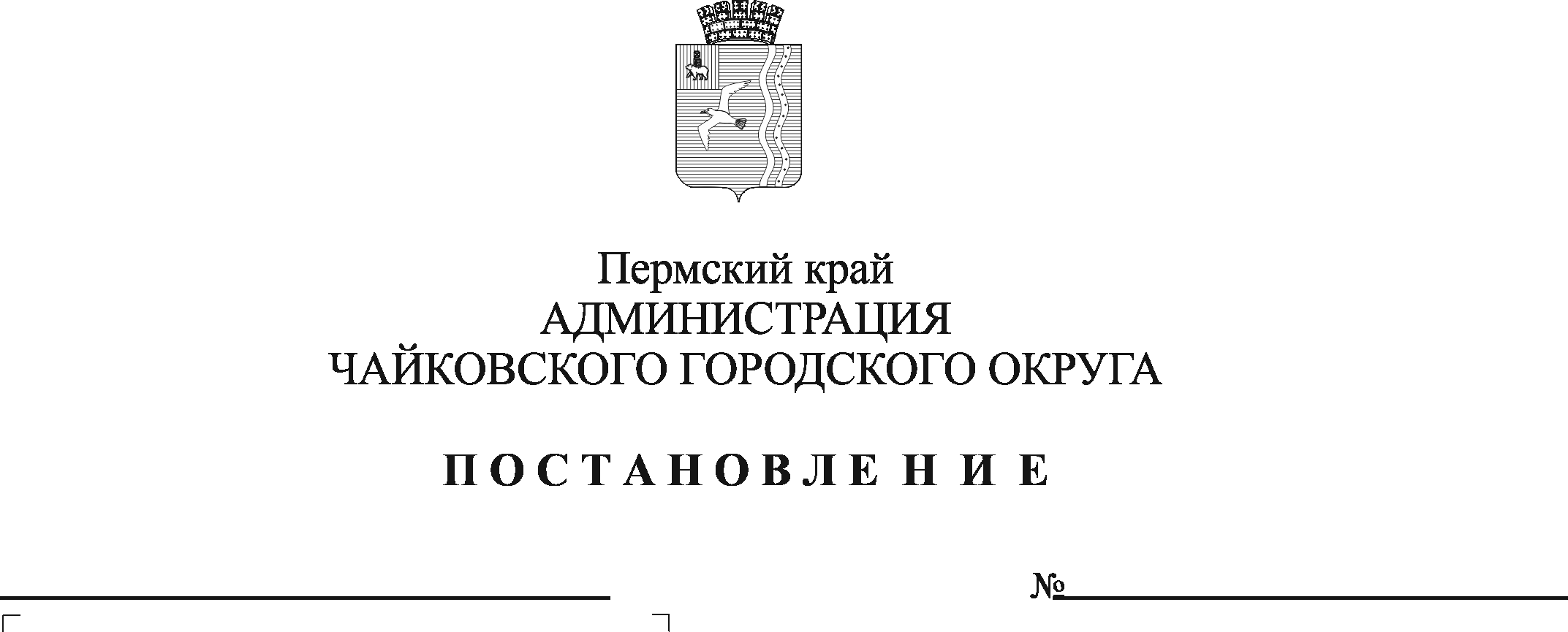 В соответствии с Федеральным законом от 6 октября 2003 г. №131-ФЗ  «Об общих принципах организации местного самоуправления в Российской Федерации», распоряжением Правительства Пермского края от 28 февраля 2019 г. № 42-рп «О мерах, направленных на создание и организацию системы внутреннего обеспечения соответствия требованиям антимонопольного законодательства деятельности исполнительных органов государственной власти Пермского края», Уставом Чайковского городского округа, постановлением администрации Чайковского городского округа от__________  № ________ «Об утверждении Положения об организации в администрации Чайковского городского округа системы внутреннего соответствия требованиям антимонопольного законодательства»ПОСТАНОВЛЯЮ:1. Утвердить прилагаемые:1.1 ключевые показатели эффективности функционирования антимонопольного комплаенса в администрации Чайковского городского округа;1.2 методику расчета ключевых показателей эффективности функционирования антимонопольного комплаенса в администрации Чайковского городского округа.2. Опубликовать постановление в муниципальной газете «Огни Камы» и разместить на официальном сайте администрации Чайковского городского округа.3. Постановление вступает в силу после его официального опубликования.4. Контроль за исполнением постановления оставляю за собой.Глава городского округа-глава администрацииЧайковского городского округа                                                   Ю.Г. ВостриковУТВЕРЖДЕНЫ постановлением администрации Чайковского городского округаот                № Ключевые показателиэффективности функционирования антимонопольного комплаенса в администрации Чайковского городского округа1. Коэффициент снижения количества нарушений антимонопольного законодательства со стороны администрации Чайковского городского округа (далее - Администрация) по сравнению с предыдущим годом. 2. Доля проектов нормативных правовых актов, разработанных структурными подразделениями, отраслевыми (функциональными) органами Администрации, в которых выявлены риски нарушения антимонопольного законодательства.3. Доля нормативных правовых актов, разработанных структурными подразделениями, отраслевыми (функциональными) органами Администрации, в которых выявлены риски нарушения антимонопольного законодательства..УТВЕРЖДЕНА постановлением администрации Чайковского городского округаот                № Методикарасчета ключевых показателей эффективности функционирования антимонопольного комплаенса в администрации Чайковского городского округа1. Общие положения1.1. Методика расчета ключевых показателей эффективности функционирования в Администрации антимонопольного комплаенса (далее - Методика) разработана в целях оценки эффективности функционирования антимонопольного комплаенса в Администрации. 1.2. В соответствии с Методикой рассчитываются ключевые показатели эффективности антимонопольного комплаенса (далее - КПЭ) как для уполномоченного органа, так и для Администрации в целом.2. Методика расчета КПЭ для Администрации в целом2.1. Коэффициент снижения количества нарушений антимонопольного законодательства со стороны Администрации по сравнению с предыдущим годом рассчитывается по формуле: , гдеКСН - коэффициент снижения количества нарушений антимонопольного законодательства со стороны Администрации по сравнению с предыдущим годом;  - количество нарушений антимонопольного законодательства со стороны Администрации в году, предшествующему отчетному году;  - количество нарушений антимонопольного законодательства со стороны Администрации в отчетном году. При расчете коэффициента снижения количества нарушений антимонопольного законодательства со стороны Администрации под нарушением антимонопольного законодательства со стороны Администрации понимаются: - возбужденные антимонопольным органом в отношении Администрации антимонопольные дела; - выданные антимонопольным органом Администрации предупреждения о прекращении действий (бездействия), об отмене или изменении актов, которые содержат признаки нарушения антимонопольного законодательства, либо об устранении причин и условий, способствовавших возникновению такого нарушения, и о принятии мер по устранению последствий такого нарушения; - направленные антимонопольным органом к Администрации предостережения о недопустимости совершения действий, которые могут привести к нарушению антимонопольного законодательства.2.2. Доля проектов нормативных правовых актов Администрации, в которых выявлены риски нарушения антимонопольного законодательства, рассчитывается по формуле: , где - доля проектов нормативных правовых актов Администрации, в которых выявлены риски нарушения антимонопольного законодательства;  - количество нормативных правовых актов Администрации, в которых антимонопольным органом выявлены риски нарушения антимонопольного законодательства в отчетном году;  - количество нормативных правовых актов Администрации, в которых антимонопольным органом выявлены нарушения антимонопольного законодательства в отчетном году. 2.3. Доля нормативных правовых актов Администрации, в которых выявлены риски нарушения антимонопольного законодательства, рассчитывается по формуле: , где - доля нормативных правовых актов Администрации, в которых выявлены риски нарушения антимонопольного законодательства;  - количество проектов нормативных правовых актов Администрации, в которых антимонопольным органом выявлены риски нарушения антимонопольного законодательства в отчетном году; - количество нормативных правовых актов Администрации, в которых антимонопольным органом выявлены нарушения антимонопольного законодательства в отчетном году. 